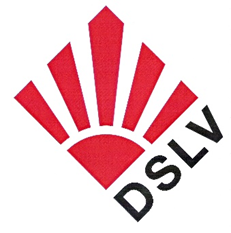 Deutscher SportlehrerverbandLandesverband Niedersachsen3. Grundschulsporttag am Mittwoch, 28.08.2024 Angaben zur Person/ Qualifikation des Dozenten:Nathalie Sommer – zertifizierte Parkour und Fitness-TrainerinDragan Naumcheski – Profi Parkour Sportler u ausgebildeter Fitness TrainerE-Mail- Adresse: 		info@natswerk-isernhagen.deThema: Parkour Sport im SchulsportInhalt: Wie baue ich einen Parkour in einer Schulsport Halle auf, wie gebe ich Hilfestellungen, wie bringe ich Kindern die Elemente in kleinen Schritten bei, Kindern mit Parkour Mut zu machen und das Selbstbewusstsein zu stärken. Zielgruppe: ALLEVorkenntnisse/ Besonderheiten: Sportkleidung und feste HallenturnschuheTeilnehmerzahl: 15-20